PLANO DIDÁCTICO (Planeación didáctica individual)En base a la Metodología de trabajo Aprendizaje Basado enProblemas (ABP).*Valoración del proyecto*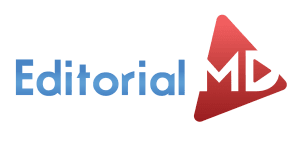 https://www.editorialmd.com/© 2023 Derechos Reservados Editorial MD Todos los Derechos Reservados.“Queda prohibida la reproducción total o parcial del presente documento, así como cualquier forma de reproducción, comunicación digital o impresa, capacitación, inducción, comercialización sin la autorización por escrito del propietario.”Fase que se atiende: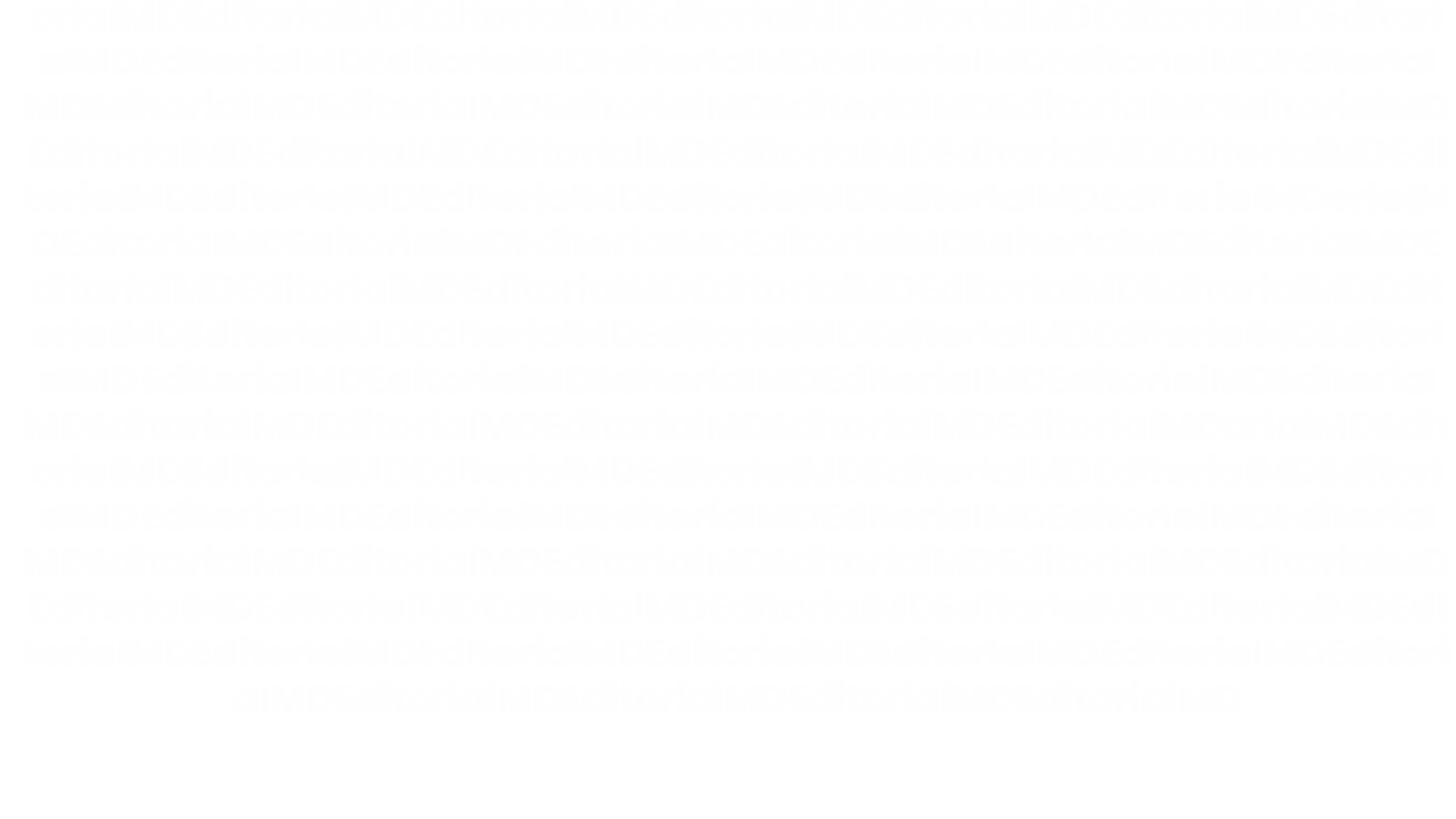 2Nombre de la Escuela:“Nombre de la Institución”“Nombre de la Institución”“Nombre de la Institución”Turno:MatutinoCiclo Escolar:Ciclo Escolar:2023 - 20242023 - 20242023 - 2024Nombre del Docente:“Nombre del Docente”“Nombre del Docente”“Nombre del Docente”“Nombre del Docente”“Nombre del Docente”Periodo Periodo AnualAnualAnualNivel y Grado: 2° Grado de PreescolarGrupo:“A“Duración:Duración:Duración:Duración:Duración:Duración:Duración:Nivel y Grado: 2° Grado de PreescolarGrupo:“A“Día:4Mes:SeptiembreSeptiembreAño:2023Día:15Mes: SeptiembreSeptiembreAño: 2023PRIMER PLANO: ANÁLISIS DEL CONTEXTO PRIMER PLANO: ANÁLISIS DEL CONTEXTO PRIMER PLANO: ANÁLISIS DEL CONTEXTO PRIMER PLANO: ANÁLISIS DEL CONTEXTO PRIMER PLANO: ANÁLISIS DEL CONTEXTO PRIMER PLANO: ANÁLISIS DEL CONTEXTO PRIMER PLANO: ANÁLISIS DEL CONTEXTO El grupo de 2° de Preescolar se encuentra integrado por _____ alumnos de los cuales _____ son niños y _____ niñas, su edad está entre los 3 años 8 meses y 4 años, se desarrollan en un contexto urbano, la mayoría son familias integradas y con trabajos estables o profesionistas. El estilo de aprendizaje en los alumnos es _____ alumnos son kinestésicos, _____ alumnos son visuales y _____ alumnos son auditivos. Por lo cual el estilo de aprendizaje predominante en el grupo es _______________. La asistencia de los alumnos es buena, pocas veces faltan a clases. El grupo de 2° de Preescolar se encuentra integrado por _____ alumnos de los cuales _____ son niños y _____ niñas, su edad está entre los 3 años 8 meses y 4 años, se desarrollan en un contexto urbano, la mayoría son familias integradas y con trabajos estables o profesionistas. El estilo de aprendizaje en los alumnos es _____ alumnos son kinestésicos, _____ alumnos son visuales y _____ alumnos son auditivos. Por lo cual el estilo de aprendizaje predominante en el grupo es _______________. La asistencia de los alumnos es buena, pocas veces faltan a clases. El grupo de 2° de Preescolar se encuentra integrado por _____ alumnos de los cuales _____ son niños y _____ niñas, su edad está entre los 3 años 8 meses y 4 años, se desarrollan en un contexto urbano, la mayoría son familias integradas y con trabajos estables o profesionistas. El estilo de aprendizaje en los alumnos es _____ alumnos son kinestésicos, _____ alumnos son visuales y _____ alumnos son auditivos. Por lo cual el estilo de aprendizaje predominante en el grupo es _______________. La asistencia de los alumnos es buena, pocas veces faltan a clases. El grupo de 2° de Preescolar se encuentra integrado por _____ alumnos de los cuales _____ son niños y _____ niñas, su edad está entre los 3 años 8 meses y 4 años, se desarrollan en un contexto urbano, la mayoría son familias integradas y con trabajos estables o profesionistas. El estilo de aprendizaje en los alumnos es _____ alumnos son kinestésicos, _____ alumnos son visuales y _____ alumnos son auditivos. Por lo cual el estilo de aprendizaje predominante en el grupo es _______________. La asistencia de los alumnos es buena, pocas veces faltan a clases. El grupo de 2° de Preescolar se encuentra integrado por _____ alumnos de los cuales _____ son niños y _____ niñas, su edad está entre los 3 años 8 meses y 4 años, se desarrollan en un contexto urbano, la mayoría son familias integradas y con trabajos estables o profesionistas. El estilo de aprendizaje en los alumnos es _____ alumnos son kinestésicos, _____ alumnos son visuales y _____ alumnos son auditivos. Por lo cual el estilo de aprendizaje predominante en el grupo es _______________. La asistencia de los alumnos es buena, pocas veces faltan a clases. El grupo de 2° de Preescolar se encuentra integrado por _____ alumnos de los cuales _____ son niños y _____ niñas, su edad está entre los 3 años 8 meses y 4 años, se desarrollan en un contexto urbano, la mayoría son familias integradas y con trabajos estables o profesionistas. El estilo de aprendizaje en los alumnos es _____ alumnos son kinestésicos, _____ alumnos son visuales y _____ alumnos son auditivos. Por lo cual el estilo de aprendizaje predominante en el grupo es _______________. La asistencia de los alumnos es buena, pocas veces faltan a clases. El grupo de 2° de Preescolar se encuentra integrado por _____ alumnos de los cuales _____ son niños y _____ niñas, su edad está entre los 3 años 8 meses y 4 años, se desarrollan en un contexto urbano, la mayoría son familias integradas y con trabajos estables o profesionistas. El estilo de aprendizaje en los alumnos es _____ alumnos son kinestésicos, _____ alumnos son visuales y _____ alumnos son auditivos. Por lo cual el estilo de aprendizaje predominante en el grupo es _______________. La asistencia de los alumnos es buena, pocas veces faltan a clases. SEGUNDO PLANO: “CODISEÑO”SEGUNDO PLANO: “CODISEÑO”SEGUNDO PLANO: “CODISEÑO”SEGUNDO PLANO: “CODISEÑO”SEGUNDO PLANO: “CODISEÑO”SEGUNDO PLANO: “CODISEÑO”SEGUNDO PLANO: “CODISEÑO”Aprendizaje prioritario que se identificó en la escuela y comunidad:Aprendizaje prioritario que se identificó en la escuela y comunidad:Aprendizaje prioritario que se identificó en la escuela y comunidad:Aprendizaje prioritario que se identificó en la escuela y comunidad:Aprendizaje prioritario relacionado que se identificó en el salón de clasesAprendizaje prioritario relacionado que se identificó en el salón de clasesAprendizaje prioritario relacionado que se identificó en el salón de clasesLos alumnos expresan sus emociones pero en ocasiones no saben cómo controlarlas y eso ocasiona que se altere la convivencia, mostrando falta de acuerdos de convivencia y control de emociones; ya que a la hora del recreo pelean con facilidad.Los alumnos expresan sus emociones pero en ocasiones no saben cómo controlarlas y eso ocasiona que se altere la convivencia, mostrando falta de acuerdos de convivencia y control de emociones; ya que a la hora del recreo pelean con facilidad.Los alumnos expresan sus emociones pero en ocasiones no saben cómo controlarlas y eso ocasiona que se altere la convivencia, mostrando falta de acuerdos de convivencia y control de emociones; ya que a la hora del recreo pelean con facilidad.Los alumnos expresan sus emociones pero en ocasiones no saben cómo controlarlas y eso ocasiona que se altere la convivencia, mostrando falta de acuerdos de convivencia y control de emociones; ya que a la hora del recreo pelean con facilidad.Establecer acuerdos de convivencia Desarrollar empatía en los alumnosPoner en práctica valores Lograr una buena convivenciaEstablecer acuerdos de convivencia Desarrollar empatía en los alumnosPoner en práctica valores Lograr una buena convivenciaEstablecer acuerdos de convivencia Desarrollar empatía en los alumnosPoner en práctica valores Lograr una buena convivenciaRasgo del perfil de egreso que se relacionaInteractúan en procesos de diálogo con respeto y aprecio a la diversidad de capacidades, características, condiciones, necesidades, intereses y visiones al trabajar de manera cooperativa. Interactúan en procesos de diálogo con respeto y aprecio a la diversidad de capacidades, características, condiciones, necesidades, intereses y visiones al trabajar de manera cooperativa. Interactúan en procesos de diálogo con respeto y aprecio a la diversidad de capacidades, características, condiciones, necesidades, intereses y visiones al trabajar de manera cooperativa. Interactúan en procesos de diálogo con respeto y aprecio a la diversidad de capacidades, características, condiciones, necesidades, intereses y visiones al trabajar de manera cooperativa. Interactúan en procesos de diálogo con respeto y aprecio a la diversidad de capacidades, características, condiciones, necesidades, intereses y visiones al trabajar de manera cooperativa. Interactúan en procesos de diálogo con respeto y aprecio a la diversidad de capacidades, características, condiciones, necesidades, intereses y visiones al trabajar de manera cooperativa. “Nombre del Proyecto: “_Acuerdos de convivencia_”.“Nombre del Proyecto: “_Acuerdos de convivencia_”.“Nombre del Proyecto: “_Acuerdos de convivencia_”.“Nombre del Proyecto: “_Acuerdos de convivencia_”.Justificación y Propósito del Proyecto a Desarrollar(En caso de realizarse un proyecto)El presente proyecto se realizará con la finalidad de que los alumnos propongan acuerdos de convivencia, los respeten y de esa manera evitar conductas inadecuadas que alteren la convivencia sana y pacífica en la escuela, aprendiendo a controlar gradualmente sus conductas impulsivas. El presente proyecto se realizará con la finalidad de que los alumnos propongan acuerdos de convivencia, los respeten y de esa manera evitar conductas inadecuadas que alteren la convivencia sana y pacífica en la escuela, aprendiendo a controlar gradualmente sus conductas impulsivas. El presente proyecto se realizará con la finalidad de que los alumnos propongan acuerdos de convivencia, los respeten y de esa manera evitar conductas inadecuadas que alteren la convivencia sana y pacífica en la escuela, aprendiendo a controlar gradualmente sus conductas impulsivas. Particularidades de la metodología a desarrollarDicha metodología orienta la solución de problemas reales que hacen del proceso de aprendizaje una experiencia de aprendizaje para la vida más allá del aula y contribuye al desarrollo del pensamiento crítico que forma sujetos solidarios con su comunidad y responsables de la naturaleza.Dicha metodología orienta la solución de problemas reales que hacen del proceso de aprendizaje una experiencia de aprendizaje para la vida más allá del aula y contribuye al desarrollo del pensamiento crítico que forma sujetos solidarios con su comunidad y responsables de la naturaleza.Dicha metodología orienta la solución de problemas reales que hacen del proceso de aprendizaje una experiencia de aprendizaje para la vida más allá del aula y contribuye al desarrollo del pensamiento crítico que forma sujetos solidarios con su comunidad y responsables de la naturaleza.¿Qué contenidos no se toman en cuenta en los programas sintéticos y son necesarios acorde a nuestro contexto?Enseñar la manera correcta de utilizar las tijeras, así como la forma adecuada de tomar el lápiz. Periodo estimado para su abordaje2 semanas Situación-problema, reto, planteamiento de interés para las y los estudiantes, o una necesidad.Los alumnos disfrutan al jugar y realizar actividades pero en ocasiones no controlan conductas impulsivas que llevan a peleas o desacuerdos entre compañeros por lo cual se considera necesario establecer acuerdos que permitan mantener una buena convivencia en las actividades a realizar. Iniciaremos cuestionando si saben o se imaginan ¿Que son los acuerdos de convivencia?Los alumnos disfrutan al jugar y realizar actividades pero en ocasiones no controlan conductas impulsivas que llevan a peleas o desacuerdos entre compañeros por lo cual se considera necesario establecer acuerdos que permitan mantener una buena convivencia en las actividades a realizar. Iniciaremos cuestionando si saben o se imaginan ¿Que son los acuerdos de convivencia?Los alumnos disfrutan al jugar y realizar actividades pero en ocasiones no controlan conductas impulsivas que llevan a peleas o desacuerdos entre compañeros por lo cual se considera necesario establecer acuerdos que permitan mantener una buena convivencia en las actividades a realizar. Iniciaremos cuestionando si saben o se imaginan ¿Que son los acuerdos de convivencia?Actividades de aprendizaje diseñadas por el docenteActividades de aprendizaje diseñadas por el docenteActividades de aprendizaje diseñadas por el docenteActividades de aprendizaje diseñadas por el docenteActividades de aprendizaje diseñadas por el docenteActividades de aprendizaje diseñadas por el docenteActividades de aprendizaje diseñadas por el docenteCampos Formativos a trabajarCampos Formativos a trabajarContenidos (del programa sintético y temas comunitarios)Contenidos (del programa sintético y temas comunitarios)Proceso de Desarrollo de Aprendizaje (PDA)Ejes Articuladores ¿Qué ejes articuladores se favorecen?Ejes Articuladores ¿Qué ejes articuladores se favorecen?Ética, Naturaleza y SociedadesÉtica, Naturaleza y SociedadesLa cultura de paz como una forma de relacionarse con otras personas para  promover la inclusión y el respeto a la diversidad.La cultura de paz como una forma de relacionarse con otras personas para  promover la inclusión y el respeto a la diversidad.*Construye acuerdos para una convivencia pacífica en su hogar y escuela, al escuchar y expresar con respeto ideas y opiniones propias y de las demás personas, que fortalezcan una cultura de paz.  *Acuerda con su familia, pares y otras personas, las responsabilidades que tendrá en su hogar y escuela, y explica por qué es importante cumplirlas.Inclusión: Las actividades serán diseñadas para que todos los alumnos convivan independientemente de sus característicasIgualdad de género: Concientizar que todos podemos convivir en armonía independientemente del género. Artes y experiencias estéticas: Podrán utilizar materiales de arte y elaborar producciones creativamente.Inclusión: Las actividades serán diseñadas para que todos los alumnos convivan independientemente de sus característicasIgualdad de género: Concientizar que todos podemos convivir en armonía independientemente del género. Artes y experiencias estéticas: Podrán utilizar materiales de arte y elaborar producciones creativamente.Lenguajes Lenguajes Comunicación oral de necesidades, emociones, gustos, ideas y saberes a través de los diversos lenguajes, desde una perspectiva comunitaria.Comunicación oral de necesidades, emociones, gustos, ideas y saberes a través de los diversos lenguajes, desde una perspectiva comunitaria.*Escucha con atención a sus pares y espera su turno para hablar.*Se interesa por lo que otras personas expresan, sienten y saben e intercambia sus puntos de vista.Inclusión: Las actividades serán diseñadas para que todos los alumnos convivan independientemente de sus característicasIgualdad de género: Concientizar que todos podemos convivir en armonía independientemente del género. Artes y experiencias estéticas: Podrán utilizar materiales de arte y elaborar producciones creativamente.Inclusión: Las actividades serán diseñadas para que todos los alumnos convivan independientemente de sus característicasIgualdad de género: Concientizar que todos podemos convivir en armonía independientemente del género. Artes y experiencias estéticas: Podrán utilizar materiales de arte y elaborar producciones creativamente.Saberes y Pensamiento Científico Saberes y Pensamiento Científico El dominio del espacio y reconocimiento de formas en el entorno desde diversos puntos de observación y mediante desplazamientos o recorridosEl dominio del espacio y reconocimiento de formas en el entorno desde diversos puntos de observación y mediante desplazamientos o recorridosCrea formas y composiciones geométricas con materiales de arte y construcción. Inclusión: Las actividades serán diseñadas para que todos los alumnos convivan independientemente de sus característicasIgualdad de género: Concientizar que todos podemos convivir en armonía independientemente del género. Artes y experiencias estéticas: Podrán utilizar materiales de arte y elaborar producciones creativamente.Inclusión: Las actividades serán diseñadas para que todos los alumnos convivan independientemente de sus característicasIgualdad de género: Concientizar que todos podemos convivir en armonía independientemente del género. Artes y experiencias estéticas: Podrán utilizar materiales de arte y elaborar producciones creativamente.De lo Humano y lo Comunitario De lo Humano y lo Comunitario Interacción con personas de diversos contextos, que contribuyan al establecimiento de relaciones positivas y a una convivencia basada en la aceptación de la diversidad.Interacción con personas de diversos contextos, que contribuyan al establecimiento de relaciones positivas y a una convivencia basada en la aceptación de la diversidad.*Se relaciona con respeto y colabora de manera asertiva para el logro de propósitos comunes en juegos y actividades. *Manifiesta disposición para establecer acuerdos que beneficien a todas y todos a fin de convivir con respeto y tolerancia a las diferencias.  Inclusión: Las actividades serán diseñadas para que todos los alumnos convivan independientemente de sus característicasIgualdad de género: Concientizar que todos podemos convivir en armonía independientemente del género. Artes y experiencias estéticas: Podrán utilizar materiales de arte y elaborar producciones creativamente.Inclusión: Las actividades serán diseñadas para que todos los alumnos convivan independientemente de sus característicasIgualdad de género: Concientizar que todos podemos convivir en armonía independientemente del género. Artes y experiencias estéticas: Podrán utilizar materiales de arte y elaborar producciones creativamente.Orientaciones Didácticas para el PDA(diseño de actividades)Orientaciones Didácticas para el PDA(diseño de actividades)Orientaciones Didácticas para el PDA(diseño de actividades)Orientaciones Didácticas para el PDA(diseño de actividades)Orientaciones Didácticas para el PDA(diseño de actividades)Orientaciones Didácticas para el PDA(diseño de actividades)Orientaciones Didácticas para el PDA(diseño de actividades)FechaFase 1.PresentemosPlantea la reflexión inicialFase 1.PresentemosPlantea la reflexión inicialFase 1.PresentemosPlantea la reflexión inicialFase 1.PresentemosPlantea la reflexión inicialRecursos y Materiales de apoyo a utilizar	Evidencias/ InstrumentosevaluaciónLunes 4 de SeptiembreInicio-Preguntar ¿Qué es la Convivencia? ¿Qué son los acuerdos de Convivencia? ¿Creen que sea necesario tenerlos? -Dar una breve explicación de lo que es la convivencia y los acuerdos de convivencia. -Proyectar el video: “Acuerdos para la convivencia en la escuela y en la casa” comentar la importancia de tener acuerdos. -Comentar si en la escuela es necesario tener acuerdos de convivencia y por qué. Inicio-Preguntar ¿Qué es la Convivencia? ¿Qué son los acuerdos de Convivencia? ¿Creen que sea necesario tenerlos? -Dar una breve explicación de lo que es la convivencia y los acuerdos de convivencia. -Proyectar el video: “Acuerdos para la convivencia en la escuela y en la casa” comentar la importancia de tener acuerdos. -Comentar si en la escuela es necesario tener acuerdos de convivencia y por qué. Inicio-Preguntar ¿Qué es la Convivencia? ¿Qué son los acuerdos de Convivencia? ¿Creen que sea necesario tenerlos? -Dar una breve explicación de lo que es la convivencia y los acuerdos de convivencia. -Proyectar el video: “Acuerdos para la convivencia en la escuela y en la casa” comentar la importancia de tener acuerdos. -Comentar si en la escuela es necesario tener acuerdos de convivencia y por qué. Inicio-Preguntar ¿Qué es la Convivencia? ¿Qué son los acuerdos de Convivencia? ¿Creen que sea necesario tenerlos? -Dar una breve explicación de lo que es la convivencia y los acuerdos de convivencia. -Proyectar el video: “Acuerdos para la convivencia en la escuela y en la casa” comentar la importancia de tener acuerdos. -Comentar si en la escuela es necesario tener acuerdos de convivencia y por qué. -Video -Computadora -Cañón -Respuestas de los cuestionamientos FechaFase 2. RecolectemosExploran y recuperan de manera general los saberes sociales y escolares previos respecto a la temática detectada en el momento 1.Fase 2. RecolectemosExploran y recuperan de manera general los saberes sociales y escolares previos respecto a la temática detectada en el momento 1.Fase 2. RecolectemosExploran y recuperan de manera general los saberes sociales y escolares previos respecto a la temática detectada en el momento 1.Fase 2. RecolectemosExploran y recuperan de manera general los saberes sociales y escolares previos respecto a la temática detectada en el momento 1.Recursos y Materiales de apoyo a utilizar	Evidencias/ InstrumentosevaluaciónLunes 4 de Septiembre-Preguntar a los alumnos de manera grupal ¿Qué acuerdos podemos establecer en la escuela? ¿Tenemos acuerdos de convivencia en el aula? ¿Les gustaría proponer acuerdos de convivencia?-Mediante el juego de la papa caliente mencionar acuerdos que consideran importantes establecer en la escuela. -Visitar los demás salones de clase, observar y cuestionar a las docentes si tienen acuerdos de convivencia. -Mediante el dictado a la maestra elaborar una lista de algunos acuerdos de convivencia. -Preguntar a los alumnos de manera grupal ¿Qué acuerdos podemos establecer en la escuela? ¿Tenemos acuerdos de convivencia en el aula? ¿Les gustaría proponer acuerdos de convivencia?-Mediante el juego de la papa caliente mencionar acuerdos que consideran importantes establecer en la escuela. -Visitar los demás salones de clase, observar y cuestionar a las docentes si tienen acuerdos de convivencia. -Mediante el dictado a la maestra elaborar una lista de algunos acuerdos de convivencia. -Preguntar a los alumnos de manera grupal ¿Qué acuerdos podemos establecer en la escuela? ¿Tenemos acuerdos de convivencia en el aula? ¿Les gustaría proponer acuerdos de convivencia?-Mediante el juego de la papa caliente mencionar acuerdos que consideran importantes establecer en la escuela. -Visitar los demás salones de clase, observar y cuestionar a las docentes si tienen acuerdos de convivencia. -Mediante el dictado a la maestra elaborar una lista de algunos acuerdos de convivencia. -Preguntar a los alumnos de manera grupal ¿Qué acuerdos podemos establecer en la escuela? ¿Tenemos acuerdos de convivencia en el aula? ¿Les gustaría proponer acuerdos de convivencia?-Mediante el juego de la papa caliente mencionar acuerdos que consideran importantes establecer en la escuela. -Visitar los demás salones de clase, observar y cuestionar a las docentes si tienen acuerdos de convivencia. -Mediante el dictado a la maestra elaborar una lista de algunos acuerdos de convivencia. -Pelota-Papel bond -Plumones- Acuerdos que mencionen en el juego-Lista elaborada mediante el dictado. FechaFase 3. Formulemos el problemaDetermina con claridad el problema sobre el cual se trabajará, así como las inquietudes y curiosidad de los alumnos en torno al mimo.Fase 3. Formulemos el problemaDetermina con claridad el problema sobre el cual se trabajará, así como las inquietudes y curiosidad de los alumnos en torno al mimo.Fase 3. Formulemos el problemaDetermina con claridad el problema sobre el cual se trabajará, así como las inquietudes y curiosidad de los alumnos en torno al mimo.Fase 3. Formulemos el problemaDetermina con claridad el problema sobre el cual se trabajará, así como las inquietudes y curiosidad de los alumnos en torno al mimo.Recursos y Materiales de apoyo a utilizar	Evidencias/ InstrumentosevaluaciónLunes 4 de Septiembre-Mostrar imágenes de algunos acuerdos de convivencia. -Cuestionar: ¿Qué observan en las imágenes? ¿Qué acuerdos son? ¿Consideran importante implementarlos? Anotar sus respuestas alrededor de la imagen de niños en el salón de clases, colocarla en una parte del salón que sea visible para los alumnos. -Mencionar que en estas dos semanas nuestro proyecto será “Acuerdos de convivencia” mediante sus respuestas determinar el problema que abordaremos. Problema: No tenemos establecidos acuerdos de convivencia por lo cual es necesario trabajarlos para lograr tener una buena convivencia escolar. -Decorar con papel rasgado una imagen de niños en el salón de clases la cual tendrá escrito el problema que trabajaremos. -Mostrar imágenes de algunos acuerdos de convivencia. -Cuestionar: ¿Qué observan en las imágenes? ¿Qué acuerdos son? ¿Consideran importante implementarlos? Anotar sus respuestas alrededor de la imagen de niños en el salón de clases, colocarla en una parte del salón que sea visible para los alumnos. -Mencionar que en estas dos semanas nuestro proyecto será “Acuerdos de convivencia” mediante sus respuestas determinar el problema que abordaremos. Problema: No tenemos establecidos acuerdos de convivencia por lo cual es necesario trabajarlos para lograr tener una buena convivencia escolar. -Decorar con papel rasgado una imagen de niños en el salón de clases la cual tendrá escrito el problema que trabajaremos. -Mostrar imágenes de algunos acuerdos de convivencia. -Cuestionar: ¿Qué observan en las imágenes? ¿Qué acuerdos son? ¿Consideran importante implementarlos? Anotar sus respuestas alrededor de la imagen de niños en el salón de clases, colocarla en una parte del salón que sea visible para los alumnos. -Mencionar que en estas dos semanas nuestro proyecto será “Acuerdos de convivencia” mediante sus respuestas determinar el problema que abordaremos. Problema: No tenemos establecidos acuerdos de convivencia por lo cual es necesario trabajarlos para lograr tener una buena convivencia escolar. -Decorar con papel rasgado una imagen de niños en el salón de clases la cual tendrá escrito el problema que trabajaremos. -Mostrar imágenes de algunos acuerdos de convivencia. -Cuestionar: ¿Qué observan en las imágenes? ¿Qué acuerdos son? ¿Consideran importante implementarlos? Anotar sus respuestas alrededor de la imagen de niños en el salón de clases, colocarla en una parte del salón que sea visible para los alumnos. -Mencionar que en estas dos semanas nuestro proyecto será “Acuerdos de convivencia” mediante sus respuestas determinar el problema que abordaremos. Problema: No tenemos establecidos acuerdos de convivencia por lo cual es necesario trabajarlos para lograr tener una buena convivencia escolar. -Decorar con papel rasgado una imagen de niños en el salón de clases la cual tendrá escrito el problema que trabajaremos. -Imágenes -Papel china-Pegamento -Dibujos-Respuestas que dieron a los cuestionamientos -Problema que se abordará FechaFase 4. Organicemos la experienciaPlantea una ruta de trabajo para el proceso de indagación para argumentar una posible solución al problema planteado.Fase 4. Organicemos la experienciaPlantea una ruta de trabajo para el proceso de indagación para argumentar una posible solución al problema planteado.Fase 4. Organicemos la experienciaPlantea una ruta de trabajo para el proceso de indagación para argumentar una posible solución al problema planteado.Fase 4. Organicemos la experienciaPlantea una ruta de trabajo para el proceso de indagación para argumentar una posible solución al problema planteado.Recursos y Materiales de apoyo a utilizar	Evidencias/ InstrumentosevaluaciónMartes 5 de SeptiembreDesarrollo- Recordar nuestro proyecto a trabajar y el problema a atender.-Mencionar qué son los acuerdos de convivencia y por qué es necesario establecerlos. -Mediante el dictado a la maestra elaborar una lista sobre lo que proponemos realizar para establecer y llevar a cabo acuerdos de convivencia en la escuela,  mencionar actividades y/o posibles materiales a utilizar, si es posible asignar responsabilidades y agruparse en equipos. Desarrollo- Recordar nuestro proyecto a trabajar y el problema a atender.-Mencionar qué son los acuerdos de convivencia y por qué es necesario establecerlos. -Mediante el dictado a la maestra elaborar una lista sobre lo que proponemos realizar para establecer y llevar a cabo acuerdos de convivencia en la escuela,  mencionar actividades y/o posibles materiales a utilizar, si es posible asignar responsabilidades y agruparse en equipos. Desarrollo- Recordar nuestro proyecto a trabajar y el problema a atender.-Mencionar qué son los acuerdos de convivencia y por qué es necesario establecerlos. -Mediante el dictado a la maestra elaborar una lista sobre lo que proponemos realizar para establecer y llevar a cabo acuerdos de convivencia en la escuela,  mencionar actividades y/o posibles materiales a utilizar, si es posible asignar responsabilidades y agruparse en equipos. Desarrollo- Recordar nuestro proyecto a trabajar y el problema a atender.-Mencionar qué son los acuerdos de convivencia y por qué es necesario establecerlos. -Mediante el dictado a la maestra elaborar una lista sobre lo que proponemos realizar para establecer y llevar a cabo acuerdos de convivencia en la escuela,  mencionar actividades y/o posibles materiales a utilizar, si es posible asignar responsabilidades y agruparse en equipos. -Papel bond -Plumones-Lista elaborada mediante el dictado a la maestraFechaFase 5. Vivamos la experienciaGuiar a los alumnos a una indagación de corte documental y/o vivencial con la intención de aportar elementos que lo lleven a comprender el problema y, en su caso, intervenir para transformarlo.Fase 5. Vivamos la experienciaGuiar a los alumnos a una indagación de corte documental y/o vivencial con la intención de aportar elementos que lo lleven a comprender el problema y, en su caso, intervenir para transformarlo.Fase 5. Vivamos la experienciaGuiar a los alumnos a una indagación de corte documental y/o vivencial con la intención de aportar elementos que lo lleven a comprender el problema y, en su caso, intervenir para transformarlo.Fase 5. Vivamos la experienciaGuiar a los alumnos a una indagación de corte documental y/o vivencial con la intención de aportar elementos que lo lleven a comprender el problema y, en su caso, intervenir para transformarlo.Recursos y Materiales de apoyo a utilizar	Evidencias/ InstrumentosevaluaciónMartes 5 de Septiembre-Comentar sobre lo que es la convivencia y si creen que al saludar a las demás personas estamos conviviendo. - Colocarse por parejas e ir mostrando diferentes saludos, realizarlos con su compañero o compañera, comentar qué saludo les gustó más. -Colocar los diferentes saludos en le entrada del aula, y mencionar que diariamente al entrar elegirán uno para saludarnos. -Proporcionar una imagen de unos niños conviviendo, colorearla y tachar el estado de ánimo que consideran sienten los niños, explicar y comentar por qué.-Proyectar el video: “Aprendamos a convivir” Comentar sobre este. -Mediante el juego de “la telaraña” deberán de ir mencionando para ellos que es la convivencia.-Reflexionar que en todas las actividades que realizamos en la escuela es necesario convivir con los demás por eso es importante mantener una buena convivencia.  -Comentar sobre lo que es la convivencia y si creen que al saludar a las demás personas estamos conviviendo. - Colocarse por parejas e ir mostrando diferentes saludos, realizarlos con su compañero o compañera, comentar qué saludo les gustó más. -Colocar los diferentes saludos en le entrada del aula, y mencionar que diariamente al entrar elegirán uno para saludarnos. -Proporcionar una imagen de unos niños conviviendo, colorearla y tachar el estado de ánimo que consideran sienten los niños, explicar y comentar por qué.-Proyectar el video: “Aprendamos a convivir” Comentar sobre este. -Mediante el juego de “la telaraña” deberán de ir mencionando para ellos que es la convivencia.-Reflexionar que en todas las actividades que realizamos en la escuela es necesario convivir con los demás por eso es importante mantener una buena convivencia.  -Comentar sobre lo que es la convivencia y si creen que al saludar a las demás personas estamos conviviendo. - Colocarse por parejas e ir mostrando diferentes saludos, realizarlos con su compañero o compañera, comentar qué saludo les gustó más. -Colocar los diferentes saludos en le entrada del aula, y mencionar que diariamente al entrar elegirán uno para saludarnos. -Proporcionar una imagen de unos niños conviviendo, colorearla y tachar el estado de ánimo que consideran sienten los niños, explicar y comentar por qué.-Proyectar el video: “Aprendamos a convivir” Comentar sobre este. -Mediante el juego de “la telaraña” deberán de ir mencionando para ellos que es la convivencia.-Reflexionar que en todas las actividades que realizamos en la escuela es necesario convivir con los demás por eso es importante mantener una buena convivencia.  -Comentar sobre lo que es la convivencia y si creen que al saludar a las demás personas estamos conviviendo. - Colocarse por parejas e ir mostrando diferentes saludos, realizarlos con su compañero o compañera, comentar qué saludo les gustó más. -Colocar los diferentes saludos en le entrada del aula, y mencionar que diariamente al entrar elegirán uno para saludarnos. -Proporcionar una imagen de unos niños conviviendo, colorearla y tachar el estado de ánimo que consideran sienten los niños, explicar y comentar por qué.-Proyectar el video: “Aprendamos a convivir” Comentar sobre este. -Mediante el juego de “la telaraña” deberán de ir mencionando para ellos que es la convivencia.-Reflexionar que en todas las actividades que realizamos en la escuela es necesario convivir con los demás por eso es importante mantener una buena convivencia.  -Imágenes -Dibujos -Colores-Estambre -Video -Computadora -Cañón-Respuestas a los cuestionamientos -Realización de saludos por parejas-Identificación de estado de ánimo al convivirMiércoles 6 de Septiembre-Cuestionar sobre: ¿creen que es importante la convivencia? ¿Por qué? ¿Con quién han convivido? ¿Cómo es su convivencia?-Mediante el dictado a la maestra mencionar formas de convivir y posteriormente leerlas. -Proporcionar una hoja, pedir que la doblen a la mitad, en un lado dibujen cómo conviven en casa y en el otro cómo conviven en la escuela, explicar su dibujo. - Salir al patio y realizar el juego de la red: Todos los alumnos, menos uno, se ubican en uno de los extremos. En el medio se coloca un niño que intentará capturar a quienes pretenden llegar al otro lado. Si los atrapa, deberán unirse a él y formar una red que seguirá atrapando quienes intenten pasar al otro extremo. Gana el último en ser capturado. Al finalizar sentarse formando un círculo y comentar cómo fue la convivencia durante el juego.-Proyectar el video: “El valor de aprender a convivir” reflexionar sobre esto. -Pedir que alcen la mano los alumnos que consideran que su convivencia es buena, observarlos. - Cuestionar si creen que la convivencia siempre es buena, escuchar sus comentarios. -Observar la imagen de unos niños peleando y preguntar ¿Qué está sucediendo? ¿Por qué creen que están peleando? ¿Eso es bueno o malo?  ¿Cómo está siendo su convivencia?-Colorear una imagen de unos niños peleando y tachar el estado de ánimo que les provoca esto.- Reflexionar sobre la importancia de mantener una convivencia sana y pacífica y qué pasaría si en la escuela no tenemos una buena convivencia.  -Cuestionar sobre: ¿creen que es importante la convivencia? ¿Por qué? ¿Con quién han convivido? ¿Cómo es su convivencia?-Mediante el dictado a la maestra mencionar formas de convivir y posteriormente leerlas. -Proporcionar una hoja, pedir que la doblen a la mitad, en un lado dibujen cómo conviven en casa y en el otro cómo conviven en la escuela, explicar su dibujo. - Salir al patio y realizar el juego de la red: Todos los alumnos, menos uno, se ubican en uno de los extremos. En el medio se coloca un niño que intentará capturar a quienes pretenden llegar al otro lado. Si los atrapa, deberán unirse a él y formar una red que seguirá atrapando quienes intenten pasar al otro extremo. Gana el último en ser capturado. Al finalizar sentarse formando un círculo y comentar cómo fue la convivencia durante el juego.-Proyectar el video: “El valor de aprender a convivir” reflexionar sobre esto. -Pedir que alcen la mano los alumnos que consideran que su convivencia es buena, observarlos. - Cuestionar si creen que la convivencia siempre es buena, escuchar sus comentarios. -Observar la imagen de unos niños peleando y preguntar ¿Qué está sucediendo? ¿Por qué creen que están peleando? ¿Eso es bueno o malo?  ¿Cómo está siendo su convivencia?-Colorear una imagen de unos niños peleando y tachar el estado de ánimo que les provoca esto.- Reflexionar sobre la importancia de mantener una convivencia sana y pacífica y qué pasaría si en la escuela no tenemos una buena convivencia.  -Cuestionar sobre: ¿creen que es importante la convivencia? ¿Por qué? ¿Con quién han convivido? ¿Cómo es su convivencia?-Mediante el dictado a la maestra mencionar formas de convivir y posteriormente leerlas. -Proporcionar una hoja, pedir que la doblen a la mitad, en un lado dibujen cómo conviven en casa y en el otro cómo conviven en la escuela, explicar su dibujo. - Salir al patio y realizar el juego de la red: Todos los alumnos, menos uno, se ubican en uno de los extremos. En el medio se coloca un niño que intentará capturar a quienes pretenden llegar al otro lado. Si los atrapa, deberán unirse a él y formar una red que seguirá atrapando quienes intenten pasar al otro extremo. Gana el último en ser capturado. Al finalizar sentarse formando un círculo y comentar cómo fue la convivencia durante el juego.-Proyectar el video: “El valor de aprender a convivir” reflexionar sobre esto. -Pedir que alcen la mano los alumnos que consideran que su convivencia es buena, observarlos. - Cuestionar si creen que la convivencia siempre es buena, escuchar sus comentarios. -Observar la imagen de unos niños peleando y preguntar ¿Qué está sucediendo? ¿Por qué creen que están peleando? ¿Eso es bueno o malo?  ¿Cómo está siendo su convivencia?-Colorear una imagen de unos niños peleando y tachar el estado de ánimo que les provoca esto.- Reflexionar sobre la importancia de mantener una convivencia sana y pacífica y qué pasaría si en la escuela no tenemos una buena convivencia.  -Cuestionar sobre: ¿creen que es importante la convivencia? ¿Por qué? ¿Con quién han convivido? ¿Cómo es su convivencia?-Mediante el dictado a la maestra mencionar formas de convivir y posteriormente leerlas. -Proporcionar una hoja, pedir que la doblen a la mitad, en un lado dibujen cómo conviven en casa y en el otro cómo conviven en la escuela, explicar su dibujo. - Salir al patio y realizar el juego de la red: Todos los alumnos, menos uno, se ubican en uno de los extremos. En el medio se coloca un niño que intentará capturar a quienes pretenden llegar al otro lado. Si los atrapa, deberán unirse a él y formar una red que seguirá atrapando quienes intenten pasar al otro extremo. Gana el último en ser capturado. Al finalizar sentarse formando un círculo y comentar cómo fue la convivencia durante el juego.-Proyectar el video: “El valor de aprender a convivir” reflexionar sobre esto. -Pedir que alcen la mano los alumnos que consideran que su convivencia es buena, observarlos. - Cuestionar si creen que la convivencia siempre es buena, escuchar sus comentarios. -Observar la imagen de unos niños peleando y preguntar ¿Qué está sucediendo? ¿Por qué creen que están peleando? ¿Eso es bueno o malo?  ¿Cómo está siendo su convivencia?-Colorear una imagen de unos niños peleando y tachar el estado de ánimo que les provoca esto.- Reflexionar sobre la importancia de mantener una convivencia sana y pacífica y qué pasaría si en la escuela no tenemos una buena convivencia.  -Papel bond-Plumones-Hojas-Lápices-Colores-Video -Computadora -Cañón-Comentarios y lista sobre las formas de convivir -Dibujo de cómo conviven Jueves 21 de Septiembre-Preguntar si saben qué son los acuerdos de convivencia, dar una breve explicación de esto. -Proporcionar una hoja en la que deberán colorear a los niños que consideran que su comportamiento en la escuela es bueno. -Mediante imágenes observar acuerdos de convivencia, irlas comentando y mencionar la importancia de implementarlas. -Grupalmente elegir las normas que colocaremos en el aula y llevaran a cabo para lograr una buena convivencia, elegir un área del aula y ponerlas a la vista de los alumnos. -Proporcionar la imagen de una cara feliz, mencionando que al cumplir estas normas todos nos sentiremos de esta manera, decorarla con acuarelas.-Proyectar el video: “¿Cuáles son las normas de convivencia en el aula?” Comentarlas e identificar si consideran que nos hace falta agregar alguna y hacerlo en caso de ser necesario. -Observar la pág. 16 de mi álbum preescolar 2° “En el salón”, preguntar ¿Qué observan? ¿Qué hacen los niños? ¿Creen que en el salón tengan acuerdos de convivencia? ¿Qué emocione reflejan? ¿Es cómo tu salón de clases?-Pedir que dibujen un acuerdo de convivencia que crean que tienen en ese salón de clases. -Mostrar su dibujo y comentarlo. -Comprometerse a llevar a cabo los acuerdos de convivencia que establecimos. -Preguntar si saben qué son los acuerdos de convivencia, dar una breve explicación de esto. -Proporcionar una hoja en la que deberán colorear a los niños que consideran que su comportamiento en la escuela es bueno. -Mediante imágenes observar acuerdos de convivencia, irlas comentando y mencionar la importancia de implementarlas. -Grupalmente elegir las normas que colocaremos en el aula y llevaran a cabo para lograr una buena convivencia, elegir un área del aula y ponerlas a la vista de los alumnos. -Proporcionar la imagen de una cara feliz, mencionando que al cumplir estas normas todos nos sentiremos de esta manera, decorarla con acuarelas.-Proyectar el video: “¿Cuáles son las normas de convivencia en el aula?” Comentarlas e identificar si consideran que nos hace falta agregar alguna y hacerlo en caso de ser necesario. -Observar la pág. 16 de mi álbum preescolar 2° “En el salón”, preguntar ¿Qué observan? ¿Qué hacen los niños? ¿Creen que en el salón tengan acuerdos de convivencia? ¿Qué emocione reflejan? ¿Es cómo tu salón de clases?-Pedir que dibujen un acuerdo de convivencia que crean que tienen en ese salón de clases. -Mostrar su dibujo y comentarlo. -Comprometerse a llevar a cabo los acuerdos de convivencia que establecimos. -Preguntar si saben qué son los acuerdos de convivencia, dar una breve explicación de esto. -Proporcionar una hoja en la que deberán colorear a los niños que consideran que su comportamiento en la escuela es bueno. -Mediante imágenes observar acuerdos de convivencia, irlas comentando y mencionar la importancia de implementarlas. -Grupalmente elegir las normas que colocaremos en el aula y llevaran a cabo para lograr una buena convivencia, elegir un área del aula y ponerlas a la vista de los alumnos. -Proporcionar la imagen de una cara feliz, mencionando que al cumplir estas normas todos nos sentiremos de esta manera, decorarla con acuarelas.-Proyectar el video: “¿Cuáles son las normas de convivencia en el aula?” Comentarlas e identificar si consideran que nos hace falta agregar alguna y hacerlo en caso de ser necesario. -Observar la pág. 16 de mi álbum preescolar 2° “En el salón”, preguntar ¿Qué observan? ¿Qué hacen los niños? ¿Creen que en el salón tengan acuerdos de convivencia? ¿Qué emocione reflejan? ¿Es cómo tu salón de clases?-Pedir que dibujen un acuerdo de convivencia que crean que tienen en ese salón de clases. -Mostrar su dibujo y comentarlo. -Comprometerse a llevar a cabo los acuerdos de convivencia que establecimos. -Preguntar si saben qué son los acuerdos de convivencia, dar una breve explicación de esto. -Proporcionar una hoja en la que deberán colorear a los niños que consideran que su comportamiento en la escuela es bueno. -Mediante imágenes observar acuerdos de convivencia, irlas comentando y mencionar la importancia de implementarlas. -Grupalmente elegir las normas que colocaremos en el aula y llevaran a cabo para lograr una buena convivencia, elegir un área del aula y ponerlas a la vista de los alumnos. -Proporcionar la imagen de una cara feliz, mencionando que al cumplir estas normas todos nos sentiremos de esta manera, decorarla con acuarelas.-Proyectar el video: “¿Cuáles son las normas de convivencia en el aula?” Comentarlas e identificar si consideran que nos hace falta agregar alguna y hacerlo en caso de ser necesario. -Observar la pág. 16 de mi álbum preescolar 2° “En el salón”, preguntar ¿Qué observan? ¿Qué hacen los niños? ¿Creen que en el salón tengan acuerdos de convivencia? ¿Qué emocione reflejan? ¿Es cómo tu salón de clases?-Pedir que dibujen un acuerdo de convivencia que crean que tienen en ese salón de clases. -Mostrar su dibujo y comentarlo. -Comprometerse a llevar a cabo los acuerdos de convivencia que establecimos. -Hojas-Colores-Imágenes-Acuarelas-Video-Computadora -Cañón -Mi álbum preescolar 2°-Lápices-Establecimiento de acuerdos de convivencia -Dibujo elaborado en mi álbum preescolar 2° Viernes 22 de Septiembre-Cuestionar si alguien les ha dicho palabras dulces o palabras cariñosas y cómo se han sentido. -Colocar dos sillas al frente, mencionar que una será la silla boca y será del alumno que habla y la otra será silla oreja que será el alumno  que escucha, pasaran los alumnos por parejas y se colocaran cada uno en una silla, el que este en la silla boca deberá decirle algunas palabras dulces o cariñosas a su compañero de la silla oreja, y posteriormente viceversa, comentar cómo se sintieron de escuchar estas palabras y darse un abrazo. -Proporcionar la silueta de una cara y con su dedo dactilar remojado en pintura, plasmar el estado de ánimo que les provocó escuchar las palabras de su compañero o compañera.-Reflexionar sobre los acuerdos de convivencia que llevaron a cabo al realizar esta actividad (Esperar su turno, ser amable con otros, escuchar en silencio, etc.)- Proyectar el video: “Aprendiendo a compartir con mis amigos” comentar sobre este. -Mencionar por qué es importante compartir y cuestionar si ellos han compartido algo, escuchar sus comentarios. -Previamente se les indicará que realizaremos un desayuno compartido, por lo cual deberán de llevar alimentos para compartir, por sorteo se asignará al compañero o compañera con el que compartirán el desayuno y libremente elegirán el área para comerlo, comentar cómo se sintieron de compartir. -Dar una hoja en la que deberán dibujar al compañero con el que compartieron su desayuno y mencionar cómo fue la convivencia y si les gusto compartirlo. -Mostrar una imagen de compartir, mencionar el estado de ánimo de los niños al compartir. -Proponer que compartir también sea un acuerdo y colocarlo en la pared con los demás.  -Cuestionar si alguien les ha dicho palabras dulces o palabras cariñosas y cómo se han sentido. -Colocar dos sillas al frente, mencionar que una será la silla boca y será del alumno que habla y la otra será silla oreja que será el alumno  que escucha, pasaran los alumnos por parejas y se colocaran cada uno en una silla, el que este en la silla boca deberá decirle algunas palabras dulces o cariñosas a su compañero de la silla oreja, y posteriormente viceversa, comentar cómo se sintieron de escuchar estas palabras y darse un abrazo. -Proporcionar la silueta de una cara y con su dedo dactilar remojado en pintura, plasmar el estado de ánimo que les provocó escuchar las palabras de su compañero o compañera.-Reflexionar sobre los acuerdos de convivencia que llevaron a cabo al realizar esta actividad (Esperar su turno, ser amable con otros, escuchar en silencio, etc.)- Proyectar el video: “Aprendiendo a compartir con mis amigos” comentar sobre este. -Mencionar por qué es importante compartir y cuestionar si ellos han compartido algo, escuchar sus comentarios. -Previamente se les indicará que realizaremos un desayuno compartido, por lo cual deberán de llevar alimentos para compartir, por sorteo se asignará al compañero o compañera con el que compartirán el desayuno y libremente elegirán el área para comerlo, comentar cómo se sintieron de compartir. -Dar una hoja en la que deberán dibujar al compañero con el que compartieron su desayuno y mencionar cómo fue la convivencia y si les gusto compartirlo. -Mostrar una imagen de compartir, mencionar el estado de ánimo de los niños al compartir. -Proponer que compartir también sea un acuerdo y colocarlo en la pared con los demás.  -Cuestionar si alguien les ha dicho palabras dulces o palabras cariñosas y cómo se han sentido. -Colocar dos sillas al frente, mencionar que una será la silla boca y será del alumno que habla y la otra será silla oreja que será el alumno  que escucha, pasaran los alumnos por parejas y se colocaran cada uno en una silla, el que este en la silla boca deberá decirle algunas palabras dulces o cariñosas a su compañero de la silla oreja, y posteriormente viceversa, comentar cómo se sintieron de escuchar estas palabras y darse un abrazo. -Proporcionar la silueta de una cara y con su dedo dactilar remojado en pintura, plasmar el estado de ánimo que les provocó escuchar las palabras de su compañero o compañera.-Reflexionar sobre los acuerdos de convivencia que llevaron a cabo al realizar esta actividad (Esperar su turno, ser amable con otros, escuchar en silencio, etc.)- Proyectar el video: “Aprendiendo a compartir con mis amigos” comentar sobre este. -Mencionar por qué es importante compartir y cuestionar si ellos han compartido algo, escuchar sus comentarios. -Previamente se les indicará que realizaremos un desayuno compartido, por lo cual deberán de llevar alimentos para compartir, por sorteo se asignará al compañero o compañera con el que compartirán el desayuno y libremente elegirán el área para comerlo, comentar cómo se sintieron de compartir. -Dar una hoja en la que deberán dibujar al compañero con el que compartieron su desayuno y mencionar cómo fue la convivencia y si les gusto compartirlo. -Mostrar una imagen de compartir, mencionar el estado de ánimo de los niños al compartir. -Proponer que compartir también sea un acuerdo y colocarlo en la pared con los demás.  -Cuestionar si alguien les ha dicho palabras dulces o palabras cariñosas y cómo se han sentido. -Colocar dos sillas al frente, mencionar que una será la silla boca y será del alumno que habla y la otra será silla oreja que será el alumno  que escucha, pasaran los alumnos por parejas y se colocaran cada uno en una silla, el que este en la silla boca deberá decirle algunas palabras dulces o cariñosas a su compañero de la silla oreja, y posteriormente viceversa, comentar cómo se sintieron de escuchar estas palabras y darse un abrazo. -Proporcionar la silueta de una cara y con su dedo dactilar remojado en pintura, plasmar el estado de ánimo que les provocó escuchar las palabras de su compañero o compañera.-Reflexionar sobre los acuerdos de convivencia que llevaron a cabo al realizar esta actividad (Esperar su turno, ser amable con otros, escuchar en silencio, etc.)- Proyectar el video: “Aprendiendo a compartir con mis amigos” comentar sobre este. -Mencionar por qué es importante compartir y cuestionar si ellos han compartido algo, escuchar sus comentarios. -Previamente se les indicará que realizaremos un desayuno compartido, por lo cual deberán de llevar alimentos para compartir, por sorteo se asignará al compañero o compañera con el que compartirán el desayuno y libremente elegirán el área para comerlo, comentar cómo se sintieron de compartir. -Dar una hoja en la que deberán dibujar al compañero con el que compartieron su desayuno y mencionar cómo fue la convivencia y si les gusto compartirlo. -Mostrar una imagen de compartir, mencionar el estado de ánimo de los niños al compartir. -Proponer que compartir también sea un acuerdo y colocarlo en la pared con los demás.  -Imágenes-Sillas-Hojas-Pintura dactilar-Video -Computadora -Cañón-Alimentos-Colores-Lápices-Palabras cariñosas hacia sus compañeros-Dibujo del compañero con el que compartieronLunes 25 de Septiembre-Preguntar si conocen el cuento de “El patito feo”, mostrar una imagen de éste y comentar por qué creen que le decían patito feo. -Contar el cuento, al finalizar comentar cómo creen que se sentía el patito de que le dijeran feo y no quisieran estar con él, cuestionar si a alguien le ha pasado algo similar. -Proporcionar la imagen del patito feo y pegar plumas en él, mostrarlo y mencionar qué le dirían para que no se sintiera triste. -Observar imágenes del cuento, describirlas por turnos. -Colocar en los personajes un palito de madera en la parte de atrás para elaborar títeres, formar equipos y a través de ellos contar el cuento. Grupalmente reflexionar sobre la importancia de respetar y no hacer sentir mal a los demás.-Comentar que esto está relacionado con nuestro acuerdo de evitar burlarse.-Proyectar el video: “Los niños que no sentían compasión por los demás” comentar sobre este.-Pedir a los alumnos que observen sus manos, cómo son cuantos dedos tienen y si creen que sus dedos tienen una convivencia sana. -Plasmar las huellas de su mano con pintura dactilar en una hoja. -La maestra contará el cuento de los dedos, haciendo los movimientos que se indican. Volver a contar el cuento pero ahora los alumnos realizarán los movimientos, comentar sobre el comportamiento del dedo pulgar y reflexionar sobre ello.  -Preguntar si conocen el cuento de “El patito feo”, mostrar una imagen de éste y comentar por qué creen que le decían patito feo. -Contar el cuento, al finalizar comentar cómo creen que se sentía el patito de que le dijeran feo y no quisieran estar con él, cuestionar si a alguien le ha pasado algo similar. -Proporcionar la imagen del patito feo y pegar plumas en él, mostrarlo y mencionar qué le dirían para que no se sintiera triste. -Observar imágenes del cuento, describirlas por turnos. -Colocar en los personajes un palito de madera en la parte de atrás para elaborar títeres, formar equipos y a través de ellos contar el cuento. Grupalmente reflexionar sobre la importancia de respetar y no hacer sentir mal a los demás.-Comentar que esto está relacionado con nuestro acuerdo de evitar burlarse.-Proyectar el video: “Los niños que no sentían compasión por los demás” comentar sobre este.-Pedir a los alumnos que observen sus manos, cómo son cuantos dedos tienen y si creen que sus dedos tienen una convivencia sana. -Plasmar las huellas de su mano con pintura dactilar en una hoja. -La maestra contará el cuento de los dedos, haciendo los movimientos que se indican. Volver a contar el cuento pero ahora los alumnos realizarán los movimientos, comentar sobre el comportamiento del dedo pulgar y reflexionar sobre ello.  -Preguntar si conocen el cuento de “El patito feo”, mostrar una imagen de éste y comentar por qué creen que le decían patito feo. -Contar el cuento, al finalizar comentar cómo creen que se sentía el patito de que le dijeran feo y no quisieran estar con él, cuestionar si a alguien le ha pasado algo similar. -Proporcionar la imagen del patito feo y pegar plumas en él, mostrarlo y mencionar qué le dirían para que no se sintiera triste. -Observar imágenes del cuento, describirlas por turnos. -Colocar en los personajes un palito de madera en la parte de atrás para elaborar títeres, formar equipos y a través de ellos contar el cuento. Grupalmente reflexionar sobre la importancia de respetar y no hacer sentir mal a los demás.-Comentar que esto está relacionado con nuestro acuerdo de evitar burlarse.-Proyectar el video: “Los niños que no sentían compasión por los demás” comentar sobre este.-Pedir a los alumnos que observen sus manos, cómo son cuantos dedos tienen y si creen que sus dedos tienen una convivencia sana. -Plasmar las huellas de su mano con pintura dactilar en una hoja. -La maestra contará el cuento de los dedos, haciendo los movimientos que se indican. Volver a contar el cuento pero ahora los alumnos realizarán los movimientos, comentar sobre el comportamiento del dedo pulgar y reflexionar sobre ello.  -Preguntar si conocen el cuento de “El patito feo”, mostrar una imagen de éste y comentar por qué creen que le decían patito feo. -Contar el cuento, al finalizar comentar cómo creen que se sentía el patito de que le dijeran feo y no quisieran estar con él, cuestionar si a alguien le ha pasado algo similar. -Proporcionar la imagen del patito feo y pegar plumas en él, mostrarlo y mencionar qué le dirían para que no se sintiera triste. -Observar imágenes del cuento, describirlas por turnos. -Colocar en los personajes un palito de madera en la parte de atrás para elaborar títeres, formar equipos y a través de ellos contar el cuento. Grupalmente reflexionar sobre la importancia de respetar y no hacer sentir mal a los demás.-Comentar que esto está relacionado con nuestro acuerdo de evitar burlarse.-Proyectar el video: “Los niños que no sentían compasión por los demás” comentar sobre este.-Pedir a los alumnos que observen sus manos, cómo son cuantos dedos tienen y si creen que sus dedos tienen una convivencia sana. -Plasmar las huellas de su mano con pintura dactilar en una hoja. -La maestra contará el cuento de los dedos, haciendo los movimientos que se indican. Volver a contar el cuento pero ahora los alumnos realizarán los movimientos, comentar sobre el comportamiento del dedo pulgar y reflexionar sobre ello.  -Cuentos -Imágenes-Dibujos-Plumas-Pegamento-Palitos de madera-Video-Computadora -Cañón-Pintura dactilar-Palabras que le dirían al patito para no sentirse triste -Reflexiones sobre los cuentosMartes 26 de Septiembre -Previamente se les pedirá que lleven un juguete, mostrar y explicar cómo es su juguete y cómo juegan con él. -Mediante turnos mencionar diferentes maneras de jugar con el juguete que mostraron. -Permitir que jueguen libremente con los juguetes que llevaron. -Mencionar si compartieron o les compartieron juguetes. -Dibujar los juguetes con los que jugaron y comentar cómo se sintieron de compartir y que les compartieran juguetes.-Relacionar esta actividad con los acuerdos que previamente establecimos.-Resaltar que otro acuerdo es el de cuidar el material, concientizar sobre la importancia de cuidar sus juguetes y el material del aula. -Mostrar diferentes materiales del aula e ir mencionando de qué manera los pueden cuidar.-Proyectar el video: “El desorden del salón de clases de Molly” comentar sobre este y lo importante que es ordenar el material. -Proporcionar bloques y dejar que libremente elaboren figuras con ellos, al finalizar colocarlos en el lugar que les corresponde.  -Previamente se les pedirá que lleven un juguete, mostrar y explicar cómo es su juguete y cómo juegan con él. -Mediante turnos mencionar diferentes maneras de jugar con el juguete que mostraron. -Permitir que jueguen libremente con los juguetes que llevaron. -Mencionar si compartieron o les compartieron juguetes. -Dibujar los juguetes con los que jugaron y comentar cómo se sintieron de compartir y que les compartieran juguetes.-Relacionar esta actividad con los acuerdos que previamente establecimos.-Resaltar que otro acuerdo es el de cuidar el material, concientizar sobre la importancia de cuidar sus juguetes y el material del aula. -Mostrar diferentes materiales del aula e ir mencionando de qué manera los pueden cuidar.-Proyectar el video: “El desorden del salón de clases de Molly” comentar sobre este y lo importante que es ordenar el material. -Proporcionar bloques y dejar que libremente elaboren figuras con ellos, al finalizar colocarlos en el lugar que les corresponde.  -Previamente se les pedirá que lleven un juguete, mostrar y explicar cómo es su juguete y cómo juegan con él. -Mediante turnos mencionar diferentes maneras de jugar con el juguete que mostraron. -Permitir que jueguen libremente con los juguetes que llevaron. -Mencionar si compartieron o les compartieron juguetes. -Dibujar los juguetes con los que jugaron y comentar cómo se sintieron de compartir y que les compartieran juguetes.-Relacionar esta actividad con los acuerdos que previamente establecimos.-Resaltar que otro acuerdo es el de cuidar el material, concientizar sobre la importancia de cuidar sus juguetes y el material del aula. -Mostrar diferentes materiales del aula e ir mencionando de qué manera los pueden cuidar.-Proyectar el video: “El desorden del salón de clases de Molly” comentar sobre este y lo importante que es ordenar el material. -Proporcionar bloques y dejar que libremente elaboren figuras con ellos, al finalizar colocarlos en el lugar que les corresponde.  -Previamente se les pedirá que lleven un juguete, mostrar y explicar cómo es su juguete y cómo juegan con él. -Mediante turnos mencionar diferentes maneras de jugar con el juguete que mostraron. -Permitir que jueguen libremente con los juguetes que llevaron. -Mencionar si compartieron o les compartieron juguetes. -Dibujar los juguetes con los que jugaron y comentar cómo se sintieron de compartir y que les compartieran juguetes.-Relacionar esta actividad con los acuerdos que previamente establecimos.-Resaltar que otro acuerdo es el de cuidar el material, concientizar sobre la importancia de cuidar sus juguetes y el material del aula. -Mostrar diferentes materiales del aula e ir mencionando de qué manera los pueden cuidar.-Proyectar el video: “El desorden del salón de clases de Molly” comentar sobre este y lo importante que es ordenar el material. -Proporcionar bloques y dejar que libremente elaboren figuras con ellos, al finalizar colocarlos en el lugar que les corresponde. -Juguetes-Hojas-Lápices-Colores-Materiales del aula-Video-Computadora -Cañón-Bloques-Comparten  -Figuras armadas con bloques Miércoles 27 de Septiembre-Comentar que en los juegos también hay reglas y por qué es importante respetarlas. -Proponer jugar lotería, explicar cómo se juega y mediante el dictado a la maestra anotar en el pizarrón las reglas del juego. -Jugar grupalmente lotería, y mencionar si se respetaron las reglas. -Formar equipos y pedir que por equipos jueguen lotería, observar si respetan las reglas del juego. -Proporcionar una hoja con diferentes estados de ánimo colorear el estado de ánimo que les provocó jugar lotería y reflexionar sobre la importancia de respetar las reglas en los juegos para lograr una buena convivencia.-Proyectar el video: “Juguemos con reglas” comentar sobre las reglas en los juegos. -Observar la pág. 10 de mi álbum preescolar 2° “Juegos” cuestionar sobre ¿Qué juegos observan? ¿Los han jugado? ¿Cuáles les gustaría jugar? ¿Creen que los niños están respetando reglas al jugar?-Mediante el dictado a la maestra elaborar una lista de los juegos que observan.-Comentar de qué trata cada uno y las reglas a seguir en ellos. -Elegir grupalmente uno, jugarlo y al finalizar comentar si respetaron las reglas y cómo se sintieron.-Comentar que en los juegos también hay reglas y por qué es importante respetarlas. -Proponer jugar lotería, explicar cómo se juega y mediante el dictado a la maestra anotar en el pizarrón las reglas del juego. -Jugar grupalmente lotería, y mencionar si se respetaron las reglas. -Formar equipos y pedir que por equipos jueguen lotería, observar si respetan las reglas del juego. -Proporcionar una hoja con diferentes estados de ánimo colorear el estado de ánimo que les provocó jugar lotería y reflexionar sobre la importancia de respetar las reglas en los juegos para lograr una buena convivencia.-Proyectar el video: “Juguemos con reglas” comentar sobre las reglas en los juegos. -Observar la pág. 10 de mi álbum preescolar 2° “Juegos” cuestionar sobre ¿Qué juegos observan? ¿Los han jugado? ¿Cuáles les gustaría jugar? ¿Creen que los niños están respetando reglas al jugar?-Mediante el dictado a la maestra elaborar una lista de los juegos que observan.-Comentar de qué trata cada uno y las reglas a seguir en ellos. -Elegir grupalmente uno, jugarlo y al finalizar comentar si respetaron las reglas y cómo se sintieron.-Comentar que en los juegos también hay reglas y por qué es importante respetarlas. -Proponer jugar lotería, explicar cómo se juega y mediante el dictado a la maestra anotar en el pizarrón las reglas del juego. -Jugar grupalmente lotería, y mencionar si se respetaron las reglas. -Formar equipos y pedir que por equipos jueguen lotería, observar si respetan las reglas del juego. -Proporcionar una hoja con diferentes estados de ánimo colorear el estado de ánimo que les provocó jugar lotería y reflexionar sobre la importancia de respetar las reglas en los juegos para lograr una buena convivencia.-Proyectar el video: “Juguemos con reglas” comentar sobre las reglas en los juegos. -Observar la pág. 10 de mi álbum preescolar 2° “Juegos” cuestionar sobre ¿Qué juegos observan? ¿Los han jugado? ¿Cuáles les gustaría jugar? ¿Creen que los niños están respetando reglas al jugar?-Mediante el dictado a la maestra elaborar una lista de los juegos que observan.-Comentar de qué trata cada uno y las reglas a seguir en ellos. -Elegir grupalmente uno, jugarlo y al finalizar comentar si respetaron las reglas y cómo se sintieron.-Comentar que en los juegos también hay reglas y por qué es importante respetarlas. -Proponer jugar lotería, explicar cómo se juega y mediante el dictado a la maestra anotar en el pizarrón las reglas del juego. -Jugar grupalmente lotería, y mencionar si se respetaron las reglas. -Formar equipos y pedir que por equipos jueguen lotería, observar si respetan las reglas del juego. -Proporcionar una hoja con diferentes estados de ánimo colorear el estado de ánimo que les provocó jugar lotería y reflexionar sobre la importancia de respetar las reglas en los juegos para lograr una buena convivencia.-Proyectar el video: “Juguemos con reglas” comentar sobre las reglas en los juegos. -Observar la pág. 10 de mi álbum preescolar 2° “Juegos” cuestionar sobre ¿Qué juegos observan? ¿Los han jugado? ¿Cuáles les gustaría jugar? ¿Creen que los niños están respetando reglas al jugar?-Mediante el dictado a la maestra elaborar una lista de los juegos que observan.-Comentar de qué trata cada uno y las reglas a seguir en ellos. -Elegir grupalmente uno, jugarlo y al finalizar comentar si respetaron las reglas y cómo se sintieron.-Lotería -Hojas-Colores-Video-Computadora -Cañón-Mi álbum preescolar 2°-Papel bond -Plumones-Respeto de reglas en los juegos-Respuestas a los cuestionamientos de mi álbum preescolar 2°Jueves 28 de Septiembre-Cuestionar si tienen amigos, quiénes son y qué hacen con ellos. -En una hoja dibujar a sus amigos, mostrar y mencionar sus nombres. -Mediante el juego de “Un avión cargado de…” mencionar actividades que se realizan con los amigos. -Dar una hoja en la que deberán colocar una palomita en las actividades que se pueden realizar con los amigos. -Escuchar la canción “Un millón de amigos”  comentar sobre la letra, aprender el coro y cantarla. --Comentar sobre lo importante que son los amigos y que es necesario tener una buena convivencia para tener amigos.-Proyectar el video: “Plaza Sésamo: Elmo aprende lo que es la amistad”, comentar sobre este. -Preguntar si han jugado el juego de las sillas, explicar cómo es y las reglas de éste. -Proponer jugarlo en un espacio que les permita bailar y moverse libremente. Al finalizar el juego comentar sobre las actitudes que tuvieron, si hubo conflictos cómo se solucionaron y si se respetaron las reglas. -Dibujar el juego realizado en la pág.34 de Mi álbum preescolar 2°: “¿A qué jugamos?”, mostrar y explicar su dibujo. -Cuestionar si tienen amigos, quiénes son y qué hacen con ellos. -En una hoja dibujar a sus amigos, mostrar y mencionar sus nombres. -Mediante el juego de “Un avión cargado de…” mencionar actividades que se realizan con los amigos. -Dar una hoja en la que deberán colocar una palomita en las actividades que se pueden realizar con los amigos. -Escuchar la canción “Un millón de amigos”  comentar sobre la letra, aprender el coro y cantarla. --Comentar sobre lo importante que son los amigos y que es necesario tener una buena convivencia para tener amigos.-Proyectar el video: “Plaza Sésamo: Elmo aprende lo que es la amistad”, comentar sobre este. -Preguntar si han jugado el juego de las sillas, explicar cómo es y las reglas de éste. -Proponer jugarlo en un espacio que les permita bailar y moverse libremente. Al finalizar el juego comentar sobre las actitudes que tuvieron, si hubo conflictos cómo se solucionaron y si se respetaron las reglas. -Dibujar el juego realizado en la pág.34 de Mi álbum preescolar 2°: “¿A qué jugamos?”, mostrar y explicar su dibujo. -Cuestionar si tienen amigos, quiénes son y qué hacen con ellos. -En una hoja dibujar a sus amigos, mostrar y mencionar sus nombres. -Mediante el juego de “Un avión cargado de…” mencionar actividades que se realizan con los amigos. -Dar una hoja en la que deberán colocar una palomita en las actividades que se pueden realizar con los amigos. -Escuchar la canción “Un millón de amigos”  comentar sobre la letra, aprender el coro y cantarla. --Comentar sobre lo importante que son los amigos y que es necesario tener una buena convivencia para tener amigos.-Proyectar el video: “Plaza Sésamo: Elmo aprende lo que es la amistad”, comentar sobre este. -Preguntar si han jugado el juego de las sillas, explicar cómo es y las reglas de éste. -Proponer jugarlo en un espacio que les permita bailar y moverse libremente. Al finalizar el juego comentar sobre las actitudes que tuvieron, si hubo conflictos cómo se solucionaron y si se respetaron las reglas. -Dibujar el juego realizado en la pág.34 de Mi álbum preescolar 2°: “¿A qué jugamos?”, mostrar y explicar su dibujo. -Cuestionar si tienen amigos, quiénes son y qué hacen con ellos. -En una hoja dibujar a sus amigos, mostrar y mencionar sus nombres. -Mediante el juego de “Un avión cargado de…” mencionar actividades que se realizan con los amigos. -Dar una hoja en la que deberán colocar una palomita en las actividades que se pueden realizar con los amigos. -Escuchar la canción “Un millón de amigos”  comentar sobre la letra, aprender el coro y cantarla. --Comentar sobre lo importante que son los amigos y que es necesario tener una buena convivencia para tener amigos.-Proyectar el video: “Plaza Sésamo: Elmo aprende lo que es la amistad”, comentar sobre este. -Preguntar si han jugado el juego de las sillas, explicar cómo es y las reglas de éste. -Proponer jugarlo en un espacio que les permita bailar y moverse libremente. Al finalizar el juego comentar sobre las actitudes que tuvieron, si hubo conflictos cómo se solucionaron y si se respetaron las reglas. -Dibujar el juego realizado en la pág.34 de Mi álbum preescolar 2°: “¿A qué jugamos?”, mostrar y explicar su dibujo. -Video-Computadora -Cañón -Mi álbum preescolar 2°-Hojas -Lápices-Colores-Canción-Dispositivo para reproducir música-Sillas-Dibujo elaborado en  Mi álbum preescolar 2°-Hoja en la que dibujaron a sus amigos FechaFase 6. Resultados y análisisSe retoman el problema inicial, los hallazgos, el proceso de construcción de acuerdos, los aprendizajes obtenidos, se plantean los medios para divulgar los resultados obtenidos y, en caso de ser necesario, se identifican problemas.Fase 6. Resultados y análisisSe retoman el problema inicial, los hallazgos, el proceso de construcción de acuerdos, los aprendizajes obtenidos, se plantean los medios para divulgar los resultados obtenidos y, en caso de ser necesario, se identifican problemas.Fase 6. Resultados y análisisSe retoman el problema inicial, los hallazgos, el proceso de construcción de acuerdos, los aprendizajes obtenidos, se plantean los medios para divulgar los resultados obtenidos y, en caso de ser necesario, se identifican problemas.Fase 6. Resultados y análisisSe retoman el problema inicial, los hallazgos, el proceso de construcción de acuerdos, los aprendizajes obtenidos, se plantean los medios para divulgar los resultados obtenidos y, en caso de ser necesario, se identifican problemas.Recursos y Materiales de apoyo a utilizar	Evidencias/ InstrumentosevaluaciónViernes 29 de SeptiembreCierre-Cuestionar sobre qué acuerdos de convivencia establecimos y si los hemos llevado a cabo.  -Concientizar a los alumnos sobre la importancia de respetarlos y ponerlos en práctica.   -A través del juego “Veo veo” mencionar y recordar las acciones que se estuvieron realizando y favorecen el respeto de acuerdos establecidos.-Mediante el dictado a la maestra elaborar una lista de las acciones realizadas. -Colocarlas en el patio de la escuela acompañada de fotografías de lo trabajado en este proyecto. -Para finalizar invitar a toda la comunidad educativa a observar lo trabajado durante estas dos semanas. -Preguntar a los alumnos: ¿Les gustó proponer acuerdos de convivencia? ¿Creen que es importante? ¿Lograron respetarlos? ¿Qué acuerdos tienen en casa con su familia? (Esta pregunta será nuestra guía para la elaboración de nuestro próximo proyecto a trabajar). -Dar una hoja y pedir que tachen a los integrantes de la comunidad educativa que participaron en este proyecto. -Dar una tabla en la que deberán marcar si han respetado los acuerdos establecidos.-Observar su tabla y evaluar qué acuerdos han respetado y cuáles les faltan por cumplir. Darse un abrazo fomentando una buena convivencia. Cierre-Cuestionar sobre qué acuerdos de convivencia establecimos y si los hemos llevado a cabo.  -Concientizar a los alumnos sobre la importancia de respetarlos y ponerlos en práctica.   -A través del juego “Veo veo” mencionar y recordar las acciones que se estuvieron realizando y favorecen el respeto de acuerdos establecidos.-Mediante el dictado a la maestra elaborar una lista de las acciones realizadas. -Colocarlas en el patio de la escuela acompañada de fotografías de lo trabajado en este proyecto. -Para finalizar invitar a toda la comunidad educativa a observar lo trabajado durante estas dos semanas. -Preguntar a los alumnos: ¿Les gustó proponer acuerdos de convivencia? ¿Creen que es importante? ¿Lograron respetarlos? ¿Qué acuerdos tienen en casa con su familia? (Esta pregunta será nuestra guía para la elaboración de nuestro próximo proyecto a trabajar). -Dar una hoja y pedir que tachen a los integrantes de la comunidad educativa que participaron en este proyecto. -Dar una tabla en la que deberán marcar si han respetado los acuerdos establecidos.-Observar su tabla y evaluar qué acuerdos han respetado y cuáles les faltan por cumplir. Darse un abrazo fomentando una buena convivencia. Cierre-Cuestionar sobre qué acuerdos de convivencia establecimos y si los hemos llevado a cabo.  -Concientizar a los alumnos sobre la importancia de respetarlos y ponerlos en práctica.   -A través del juego “Veo veo” mencionar y recordar las acciones que se estuvieron realizando y favorecen el respeto de acuerdos establecidos.-Mediante el dictado a la maestra elaborar una lista de las acciones realizadas. -Colocarlas en el patio de la escuela acompañada de fotografías de lo trabajado en este proyecto. -Para finalizar invitar a toda la comunidad educativa a observar lo trabajado durante estas dos semanas. -Preguntar a los alumnos: ¿Les gustó proponer acuerdos de convivencia? ¿Creen que es importante? ¿Lograron respetarlos? ¿Qué acuerdos tienen en casa con su familia? (Esta pregunta será nuestra guía para la elaboración de nuestro próximo proyecto a trabajar). -Dar una hoja y pedir que tachen a los integrantes de la comunidad educativa que participaron en este proyecto. -Dar una tabla en la que deberán marcar si han respetado los acuerdos establecidos.-Observar su tabla y evaluar qué acuerdos han respetado y cuáles les faltan por cumplir. Darse un abrazo fomentando una buena convivencia. Cierre-Cuestionar sobre qué acuerdos de convivencia establecimos y si los hemos llevado a cabo.  -Concientizar a los alumnos sobre la importancia de respetarlos y ponerlos en práctica.   -A través del juego “Veo veo” mencionar y recordar las acciones que se estuvieron realizando y favorecen el respeto de acuerdos establecidos.-Mediante el dictado a la maestra elaborar una lista de las acciones realizadas. -Colocarlas en el patio de la escuela acompañada de fotografías de lo trabajado en este proyecto. -Para finalizar invitar a toda la comunidad educativa a observar lo trabajado durante estas dos semanas. -Preguntar a los alumnos: ¿Les gustó proponer acuerdos de convivencia? ¿Creen que es importante? ¿Lograron respetarlos? ¿Qué acuerdos tienen en casa con su familia? (Esta pregunta será nuestra guía para la elaboración de nuestro próximo proyecto a trabajar). -Dar una hoja y pedir que tachen a los integrantes de la comunidad educativa que participaron en este proyecto. -Dar una tabla en la que deberán marcar si han respetado los acuerdos establecidos.-Observar su tabla y evaluar qué acuerdos han respetado y cuáles les faltan por cumplir. Darse un abrazo fomentando una buena convivencia. -Papel bond-Plumones-Cinta canela -Fotografías-Hojas-Lápices -Colores-Lista dictada a la maestra sobre las acciones realizadas-Tabla en la que marcaron los acuerdos que han respetado. Sugerencias de Evaluación Formativa:Sugerencias de Evaluación Formativa:Sugerencias de Evaluación Formativa:*Producciones de los alumnos. *Hojas de evidencias del proyecto trabajado*Respuestas a cuestionamientos*Observación respecto a sus participaciones *Acuerdos de convivencia establecidos. *Respeto por los acuerdos que se establecieron- *Producciones de los alumnos. *Hojas de evidencias del proyecto trabajado*Respuestas a cuestionamientos*Observación respecto a sus participaciones *Acuerdos de convivencia establecidos. *Respeto por los acuerdos que se establecieron- *Producciones de los alumnos. *Hojas de evidencias del proyecto trabajado*Respuestas a cuestionamientos*Observación respecto a sus participaciones *Acuerdos de convivencia establecidos. *Respeto por los acuerdos que se establecieron- *Producciones de los alumnos. *Hojas de evidencias del proyecto trabajado*Respuestas a cuestionamientos*Observación respecto a sus participaciones *Acuerdos de convivencia establecidos. *Respeto por los acuerdos que se establecieron- Producto Final a entregarProducto Final a entregarProducto Final a entregarTabla en la que registraron los acuerdos de convivencia que han respetado. Tabla en la que registraron los acuerdos de convivencia que han respetado. Tabla en la que registraron los acuerdos de convivencia que han respetado. Tabla en la que registraron los acuerdos de convivencia que han respetado. Recursos sugeridos a utilizarRecursos sugeridos a utilizarRecursos sugeridos a utilizarMi álbum preescolar, imágenes, videos, internet, música.Mi álbum preescolar, imágenes, videos, internet, música.Mi álbum preescolar, imágenes, videos, internet, música.Mi álbum preescolar, imágenes, videos, internet, música.Logros observados:Dificultades que se presentaron: